Look Behind the NumbersQuestions about environment from the General Social SurveyWhat is your interest level in environmental issues?BY AGE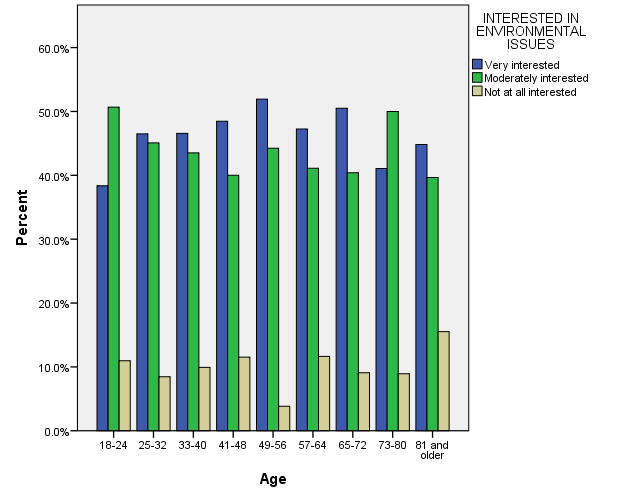 BY SEX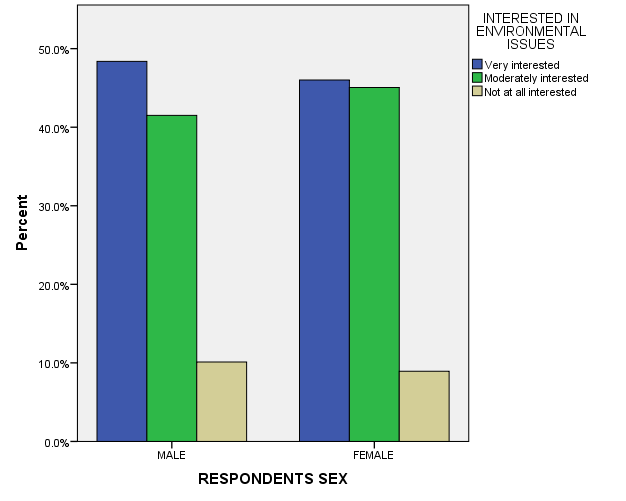 BY RACE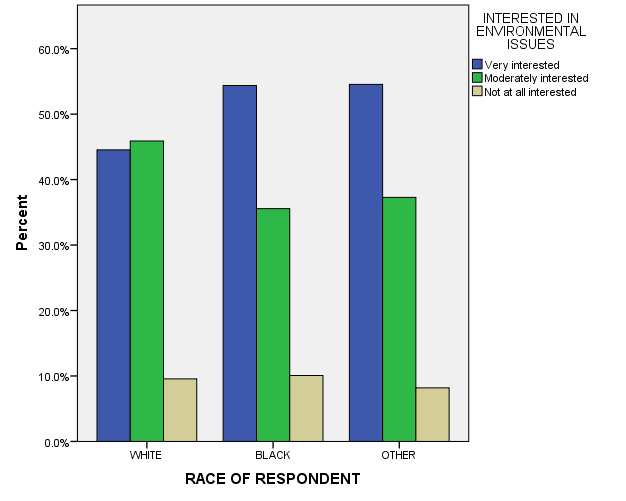 BY INCOME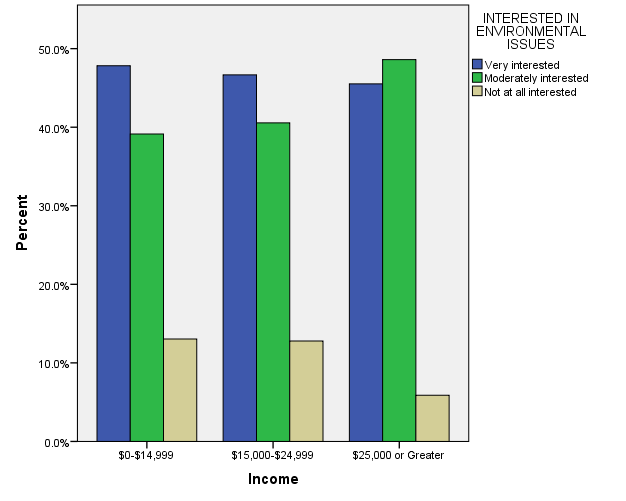 BY EDUCATION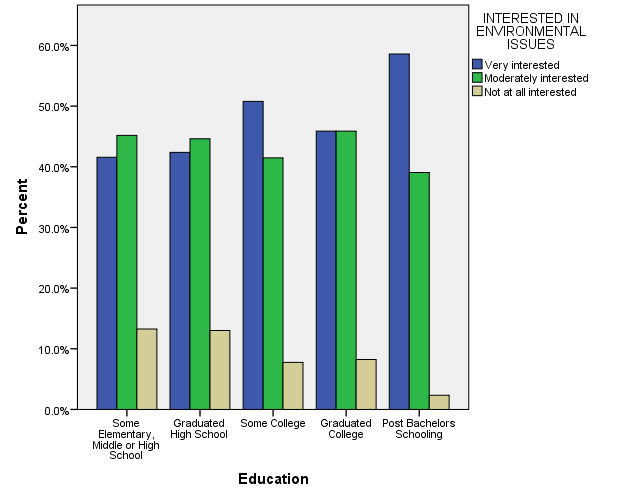 In the United States, do you think we’re spending too much money on improving and protecting the environment, too little money or about the right amount?BY AGE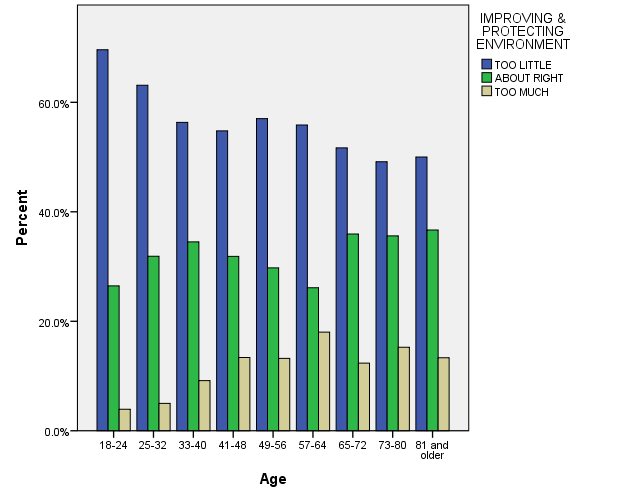 In the United States, do you think we’re willing to spend too much money on the environment, too little money or about the right amount?BY AGE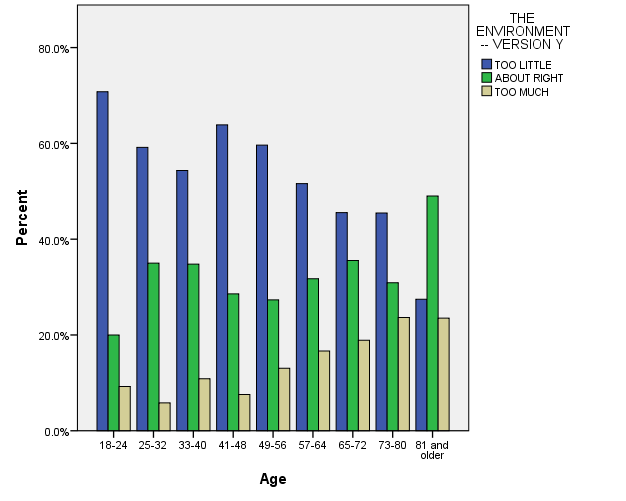 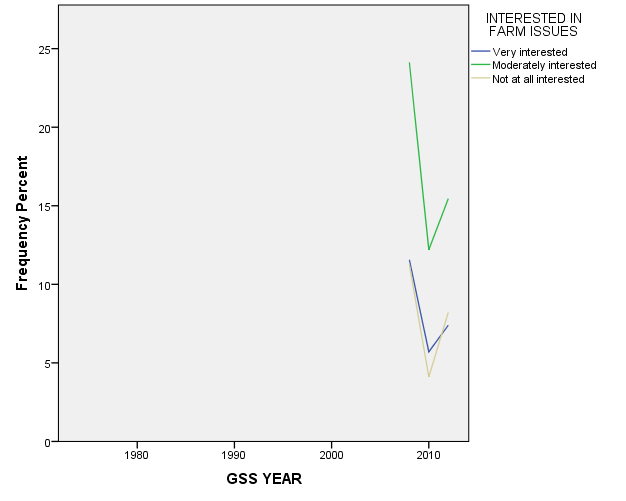 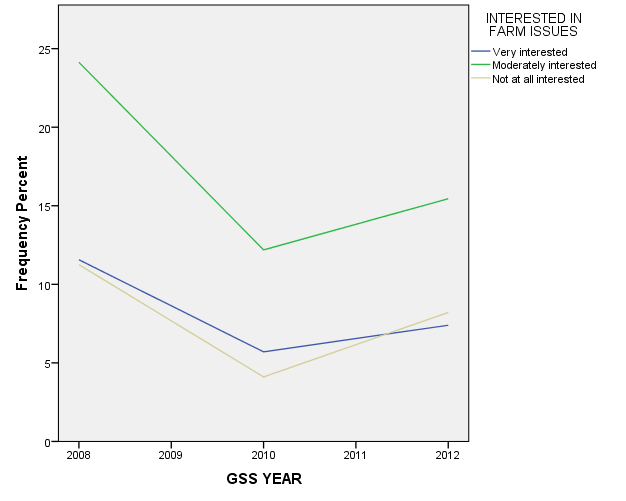 INTERESTED IN ENVIRONMENTAL ISSUES * Age CrosstabulationINTERESTED IN ENVIRONMENTAL ISSUES * Age CrosstabulationINTERESTED IN ENVIRONMENTAL ISSUES * Age CrosstabulationINTERESTED IN ENVIRONMENTAL ISSUES * Age CrosstabulationINTERESTED IN ENVIRONMENTAL ISSUES * Age CrosstabulationINTERESTED IN ENVIRONMENTAL ISSUES * Age CrosstabulationINTERESTED IN ENVIRONMENTAL ISSUES * Age CrosstabulationINTERESTED IN ENVIRONMENTAL ISSUES * Age CrosstabulationINTERESTED IN ENVIRONMENTAL ISSUES * Age CrosstabulationINTERESTED IN ENVIRONMENTAL ISSUES * Age CrosstabulationINTERESTED IN ENVIRONMENTAL ISSUES * Age CrosstabulationINTERESTED IN ENVIRONMENTAL ISSUES * Age CrosstabulationINTERESTED IN ENVIRONMENTAL ISSUES * Age CrosstabulationAgeAgeAgeAgeAgeAgeAgeAgeAgeTotal18-2425-3233-4041-4849-5657-6465-7273-8081 and olderTotalINTERESTED IN ENVIRONMENTAL ISSUESVery interestedCount286661638169502326467INTERESTED IN ENVIRONMENTAL ISSUESVery interested% within Age38.4%46.5%46.6%48.5%51.9%47.3%50.5%41.1%44.8%47.1%INTERESTED IN ENVIRONMENTAL ISSUESModerately interestedCount376457526960402823430INTERESTED IN ENVIRONMENTAL ISSUESModerately interested% within Age50.7%45.1%43.5%40.0%44.2%41.1%40.4%50.0%39.7%43.4%INTERESTED IN ENVIRONMENTAL ISSUESNot at all interestedCount812131561795994INTERESTED IN ENVIRONMENTAL ISSUESNot at all interested% within Age11.0%8.5%9.9%11.5%3.8%11.6%9.1%8.9%15.5%9.5%TotalTotalCount73142131130156146995658991TotalTotal% within Age100.0%100.0%100.0%100.0%100.0%100.0%100.0%100.0%100.0%100.0%INTERESTED IN ENVIRONMENTAL ISSUES * RESPONDENTS SEX CrosstabulationINTERESTED IN ENVIRONMENTAL ISSUES * RESPONDENTS SEX CrosstabulationINTERESTED IN ENVIRONMENTAL ISSUES * RESPONDENTS SEX CrosstabulationINTERESTED IN ENVIRONMENTAL ISSUES * RESPONDENTS SEX CrosstabulationINTERESTED IN ENVIRONMENTAL ISSUES * RESPONDENTS SEX CrosstabulationINTERESTED IN ENVIRONMENTAL ISSUES * RESPONDENTS SEX CrosstabulationRESPONDENTS SEXRESPONDENTS SEXTotalMALEFEMALETotalINTERESTED IN ENVIRONMENTAL ISSUESVery interestedCount225242467INTERESTED IN ENVIRONMENTAL ISSUESVery interested% within RESPONDENTS SEX48.4%46.0%47.1%INTERESTED IN ENVIRONMENTAL ISSUESModerately interestedCount193237430INTERESTED IN ENVIRONMENTAL ISSUESModerately interested% within RESPONDENTS SEX41.5%45.1%43.4%INTERESTED IN ENVIRONMENTAL ISSUESNot at all interestedCount474794INTERESTED IN ENVIRONMENTAL ISSUESNot at all interested% within RESPONDENTS SEX10.1%8.9%9.5%TotalTotalCount465526991TotalTotal% within RESPONDENTS SEX100.0%100.0%100.0%INTERESTED IN ENVIRONMENTAL ISSUES * RACE OF RESPONDENT CrosstabulationINTERESTED IN ENVIRONMENTAL ISSUES * RACE OF RESPONDENT CrosstabulationINTERESTED IN ENVIRONMENTAL ISSUES * RACE OF RESPONDENT CrosstabulationINTERESTED IN ENVIRONMENTAL ISSUES * RACE OF RESPONDENT CrosstabulationINTERESTED IN ENVIRONMENTAL ISSUES * RACE OF RESPONDENT CrosstabulationINTERESTED IN ENVIRONMENTAL ISSUES * RACE OF RESPONDENT CrosstabulationINTERESTED IN ENVIRONMENTAL ISSUES * RACE OF RESPONDENT CrosstabulationRACE OF RESPONDENTRACE OF RESPONDENTRACE OF RESPONDENTTotalWHITEBLACKOTHERTotalINTERESTED IN ENVIRONMENTAL ISSUESVery interestedCount3268160467INTERESTED IN ENVIRONMENTAL ISSUESVery interested% within RACE OF RESPONDENT44.5%54.4%54.5%47.1%INTERESTED IN ENVIRONMENTAL ISSUESModerately interestedCount3365341430INTERESTED IN ENVIRONMENTAL ISSUESModerately interested% within RACE OF RESPONDENT45.9%35.6%37.3%43.4%INTERESTED IN ENVIRONMENTAL ISSUESNot at all interestedCount7015994INTERESTED IN ENVIRONMENTAL ISSUESNot at all interested% within RACE OF RESPONDENT9.6%10.1%8.2%9.5%TotalTotalCount732149110991TotalTotal% within RACE OF RESPONDENT100.0%100.0%100.0%100.0%INTERESTED IN ENVIRONMENTAL ISSUES * Income CrosstabulationINTERESTED IN ENVIRONMENTAL ISSUES * Income CrosstabulationINTERESTED IN ENVIRONMENTAL ISSUES * Income CrosstabulationINTERESTED IN ENVIRONMENTAL ISSUES * Income CrosstabulationINTERESTED IN ENVIRONMENTAL ISSUES * Income CrosstabulationINTERESTED IN ENVIRONMENTAL ISSUES * Income CrosstabulationINTERESTED IN ENVIRONMENTAL ISSUES * Income CrosstabulationIncomeIncomeIncomeTotal$0-$14,999$15,000-$24,999$25,000 or GreaterTotalINTERESTED IN ENVIRONMENTAL ISSUESVery interestedCount4484147275INTERESTED IN ENVIRONMENTAL ISSUESVery interested% within Income47.8%46.7%45.5%46.2%INTERESTED IN ENVIRONMENTAL ISSUESModerately interestedCount3673157266INTERESTED IN ENVIRONMENTAL ISSUESModerately interested% within Income39.1%40.6%48.6%44.7%INTERESTED IN ENVIRONMENTAL ISSUESNot at all interestedCount12231954INTERESTED IN ENVIRONMENTAL ISSUESNot at all interested% within Income13.0%12.8%5.9%9.1%TotalTotalCount92180323595TotalTotal% within Income100.0%100.0%100.0%100.0%INTERESTED IN ENVIRONMENTAL ISSUES * Education CrosstabulationINTERESTED IN ENVIRONMENTAL ISSUES * Education CrosstabulationINTERESTED IN ENVIRONMENTAL ISSUES * Education CrosstabulationINTERESTED IN ENVIRONMENTAL ISSUES * Education CrosstabulationINTERESTED IN ENVIRONMENTAL ISSUES * Education CrosstabulationINTERESTED IN ENVIRONMENTAL ISSUES * Education CrosstabulationINTERESTED IN ENVIRONMENTAL ISSUES * Education CrosstabulationINTERESTED IN ENVIRONMENTAL ISSUES * Education CrosstabulationINTERESTED IN ENVIRONMENTAL ISSUES * Education CrosstabulationEducationEducationEducationEducationEducationTotalSome Elementary, Middle or High SchoolGraduated High SchoolSome CollegeGraduated CollegePost Bachelors SchoolingTotalINTERESTED IN ENVIRONMENTAL ISSUESVery interestedCount691141317875467INTERESTED IN ENVIRONMENTAL ISSUESVery interested% within Education41.6%42.4%50.8%45.9%58.6%47.1%INTERESTED IN ENVIRONMENTAL ISSUESModerately interestedCount751201077850430INTERESTED IN ENVIRONMENTAL ISSUESModerately interested% within Education45.2%44.6%41.5%45.9%39.1%43.4%INTERESTED IN ENVIRONMENTAL ISSUESNot at all interestedCount22352014394INTERESTED IN ENVIRONMENTAL ISSUESNot at all interested% within Education13.3%13.0%7.8%8.2%2.3%9.5%TotalTotalCount166269258170128991TotalTotal% within Education100.0%100.0%100.0%100.0%100.0%100.0%IMPROVING & PROTECTING ENVIRONMENT * Age CrosstabulationIMPROVING & PROTECTING ENVIRONMENT * Age CrosstabulationIMPROVING & PROTECTING ENVIRONMENT * Age CrosstabulationIMPROVING & PROTECTING ENVIRONMENT * Age CrosstabulationIMPROVING & PROTECTING ENVIRONMENT * Age CrosstabulationIMPROVING & PROTECTING ENVIRONMENT * Age CrosstabulationIMPROVING & PROTECTING ENVIRONMENT * Age CrosstabulationIMPROVING & PROTECTING ENVIRONMENT * Age CrosstabulationIMPROVING & PROTECTING ENVIRONMENT * Age CrosstabulationIMPROVING & PROTECTING ENVIRONMENT * Age CrosstabulationIMPROVING & PROTECTING ENVIRONMENT * Age CrosstabulationIMPROVING & PROTECTING ENVIRONMENT * Age CrosstabulationIMPROVING & PROTECTING ENVIRONMENT * Age CrosstabulationAgeAgeAgeAgeAgeAgeAgeAgeAgeTotal18-2425-3233-4041-4849-5657-6465-7273-8081 and olderTotalIMPROVING & PROTECTING ENVIRONMENTTOO LITTLECount7110180866962462915559IMPROVING & PROTECTING ENVIRONMENTTOO LITTLE% within Age69.6%63.1%56.3%54.8%57.0%55.9%51.7%49.2%50.0%57.6%IMPROVING & PROTECTING ENVIRONMENTABOUT RIGHTCount275149503629322111306IMPROVING & PROTECTING ENVIRONMENTABOUT RIGHT% within Age26.5%31.9%34.5%31.8%29.8%26.1%36.0%35.6%36.7%31.5%IMPROVING & PROTECTING ENVIRONMENTTOO MUCHCount48132116201194106IMPROVING & PROTECTING ENVIRONMENTTOO MUCH% within Age3.9%5.0%9.2%13.4%13.2%18.0%12.4%15.3%13.3%10.9%TotalTotalCount102160142157121111895930971TotalTotal% within Age100.0%100.0%100.0%100.0%100.0%100.0%100.0%100.0%100.0%100.0%THE ENVIRONMENT -- VERSION Y * Age CrosstabulationTHE ENVIRONMENT -- VERSION Y * Age CrosstabulationTHE ENVIRONMENT -- VERSION Y * Age CrosstabulationTHE ENVIRONMENT -- VERSION Y * Age CrosstabulationTHE ENVIRONMENT -- VERSION Y * Age CrosstabulationTHE ENVIRONMENT -- VERSION Y * Age CrosstabulationTHE ENVIRONMENT -- VERSION Y * Age CrosstabulationTHE ENVIRONMENT -- VERSION Y * Age CrosstabulationTHE ENVIRONMENT -- VERSION Y * Age CrosstabulationTHE ENVIRONMENT -- VERSION Y * Age CrosstabulationTHE ENVIRONMENT -- VERSION Y * Age CrosstabulationTHE ENVIRONMENT -- VERSION Y * Age CrosstabulationTHE ENVIRONMENT -- VERSION Y * Age CrosstabulationAgeAgeAgeAgeAgeAgeAgeAgeAgeTotal18-2425-3233-4041-4849-5657-6465-7273-8081 and olderTotalTHE ENVIRONMENT -- VERSION YTOO LITTLECount467175769665412514509THE ENVIRONMENT -- VERSION YTOO LITTLE% within Age70.8%59.2%54.3%63.9%59.6%51.6%45.6%45.5%27.5%55.0%THE ENVIRONMENT -- VERSION YABOUT RIGHTCount134248344440321725295THE ENVIRONMENT -- VERSION YABOUT RIGHT% within Age20.0%35.0%34.8%28.6%27.3%31.7%35.6%30.9%49.0%31.9%THE ENVIRONMENT -- VERSION YTOO MUCHCount671592121171312121THE ENVIRONMENT -- VERSION YTOO MUCH% within Age9.2%5.8%10.9%7.6%13.0%16.7%18.9%23.6%23.5%13.1%TotalTotalCount65120138119161126905551925TotalTotal% within Age100.0%100.0%100.0%100.0%100.0%100.0%100.0%100.0%100.0%100.0%What is your interest level in farm issues?ALL RESPONSES – CHANGE OVER TIMEINTERESTED IN FARM ISSUES * GSS YEAR CrosstabulationWhat is your interest level in farm issues?ALL RESPONSES – CHANGE OVER TIMEINTERESTED IN FARM ISSUES * GSS YEAR CrosstabulationWhat is your interest level in farm issues?ALL RESPONSES – CHANGE OVER TIMEINTERESTED IN FARM ISSUES * GSS YEAR CrosstabulationWhat is your interest level in farm issues?ALL RESPONSES – CHANGE OVER TIMEINTERESTED IN FARM ISSUES * GSS YEAR CrosstabulationWhat is your interest level in farm issues?ALL RESPONSES – CHANGE OVER TIMEINTERESTED IN FARM ISSUES * GSS YEAR CrosstabulationWhat is your interest level in farm issues?ALL RESPONSES – CHANGE OVER TIMEINTERESTED IN FARM ISSUES * GSS YEAR CrosstabulationWhat is your interest level in farm issues?ALL RESPONSES – CHANGE OVER TIMEINTERESTED IN FARM ISSUES * GSS YEAR CrosstabulationGSS YEARGSS YEARGSS YEARTotal200820102012TotalINTERESTED IN FARM ISSUESVery interestedCount369182236787INTERESTED IN FARM ISSUESVery interested% within GSS YEAR24.6%25.9%23.8%24.7%INTERESTED IN FARM ISSUESModerately interestedCount7703894931652INTERESTED IN FARM ISSUESModerately interested% within GSS YEAR51.4%55.4%49.7%51.8%INTERESTED IN FARM ISSUESNot at all interestedCount359131262752INTERESTED IN FARM ISSUESNot at all interested% within GSS YEAR24.0%18.7%26.4%23.6%TotalTotalCount14987029913191TotalTotal% within GSS YEAR100.0%100.0%100.0%100.0%